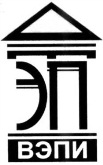 Автономная некоммерческая образовательная организациявысшего образования«Воронежский экономико-правовой институт»(АНОО ВО «ВЭПИ»)УТВЕРЖДЕНОПриказом АНОО ВО «ВЭПИ»от 19.11.2019 № 18.19.11.19.01Ректор______________ С.Л. ИголкинПОЛОЖЕНИЕО порядке освоения факультативных 
(необязательных для изучения при 
освоении образовательной программы) 
и элективных (избираемых в обязательном 
порядке) дисциплин (модулей) 
образовательных программ высшего 
образования в АНОО ВО «ВЭПИ» и филиалахНастоящее Положение разработано в соответствии с Федеральным законом от 29.12.2012 № 273–ФЗ «Об образовании в Российской Федерации», приказом Минобрнауки России от 05.04.2017 № 301 «Об утверждении Порядка организации и осуществления образовательной деятельности по образовательным программам высшего образования – программам бакалавриата, программам специалитета, программам магистратуры», федеральными государственными образовательными стандартами высшего образования и высшего профессионального образования (далее – ФГОС), Уставом Автономной некоммерческой образовательной организации высшего образования «Воронежский экономико-правовой институт» (далее – Институт).Общие положенияНастоящее Положение устанавливает единый порядок формирования и реализации элективных дисциплин (модулей) (далее – дисциплин (модулей) по выбору) и факультативных дисциплин, включенных в образовательные программы высшего образования – программы бакалавриата, программы магистратуры (далее – ОП ВО) АНОО ВО «ВЭПИ» и филиалов.При разработке ОП ВО обучающимся обеспечивается возможность освоения дисциплин (модулей) по выбору, в том числе специальные условия инвалидам и лицам с ограниченными возможностями здоровья (далее – обучающиеся с ОВЗ), в вариативной части Блока 1 «Дисциплины (модули)» в объёме, предусмотренном ФГОС по направлению подготовки.Дисциплины (модули) по выбору обучающихся являются составным элементом вариативной части ОП ВО. Избранные обучающимся элективные дисциплины (модули) являются обязательными для освоения.Дисциплины (модули) по выбору имеют целью углубленное изучение узловых тем определенного курса, усвоение которых определяет качество профессиональной подготовки, овладение методологией научного познания, организацию исследовательской деятельности по отдельным частным проблемам науки для углубленной их разработки, а также направленны на формирование исследовательских навыков обучающихся и выбор индивидуальной траектории обучения.Перечень дисциплин (модулей) по выбору не может быть безальтернативным. Каждая отдельная дисциплина из перечня дисциплин по выбору должна быть доступна для выбора обучающимися.Для обучающихся с ОВЗ выпускающая кафедра осуществляет адаптацию ОП ВО и обеспечивает включение в её вариативную часть специализированных адаптационных дисциплин (модулей) для дополнительной коррекции нарушений учебных и коммуникативных умений, профессиональной и социальной адаптации обучающихся с ОВЗ:Адаптационные дисциплины (модули) могут вводиться в учебные планы не только как вариативные, но и как факультативные;Адаптационные дисциплины (модули) не являются обязательными, их выбор осуществляется обучающимися с ОВЗ в зависимости от их индивидуальных потребностей и фиксируется в индивидуальном учебном плане. Обучающийся с ОВЗ может выбрать любое количество адаптационных модулей – как все, так и ни одного;Институт оказывает квалифицированное содействие адекватному выбору адаптационных дисциплин (модулей) обучающимся с ОВЗ с учетом оценки их индивидуальных потребностей.Факультативные дисциплины (далeе – факультативы) являются необязательными для изучения при освоении ОП ВО и устанавливаются выпускающей кафедрой дополнительно к реализуемым в рамках ОП ВО. Факультативы в объем (годовой объем) образовательной программы не включаются.Факультативные дисциплины ориентированы на расширение и углубление научных и прикладных знаний обучающихся.Перечень факультативов, так же как и дисциплин по выбору, это набор разных дисциплин, объединяемых по тематическому признаку.Количество дисциплин по выбору и факультативов, их наименование и содержание, а также количество часов, отведенное на обучение (объем), определяется решением выпускающей кафедры Института (но не менее двух). Формы, средства и методы обучения, используемые при преподавании дисциплин по выбору и факультативов, выбираются научно–педагогическими работниками организации, а также лицами, привлекаемыми к реализации программы бакалавриата, программы магистратуры на условиях гражданско-правового договора самостоятельно в зависимости от решаемых целей и задач. Обучающиеся имеют право в пределах объема учебного времени, отведенного на освоение дисциплин по выбору, предусмотренных ОП ВО, выбирать конкретные дисциплины. При формировании индивидуальной образовательной программы обучающиеся могут получить консультацию в Институте по выбору дисциплин (модулей) и их влиянию на будущую направленность / профильную направленность подготовки.Выбор обучающимися дисциплин (модулей) по выбору и факультативов носит заявительный характер.Обобщенные сведения для планирования учебной нагрузки по элективным дисциплинам (модулям) и факультативам деканаты оформляют в виде докладной записки, которую передают проректору по учебно-методической работе не позднее 1 июня.До 15 сентября вносятся изменения в расчеты учебных нагрузок кафедр и корректировка расписания учебных занятий на 1 семестр учебного года с учетом фактического выбора элективных дисциплин (модулей) и факультативов обучающимися 1-го курса обучения.Порядок формирования элективных дисциплин (модулей)Перечень элективных дисциплин (модулей) ежегодно формируется на кафедрах Института и предоставляется для утверждения на Совет факультета. Из утверждённого перечня дисциплины (модули) по мере востребованности вносятся в учебные планы направлений подготовки, направленностей (профилей) / профильных направленностей.Суммарный объём элективных дисциплин (модулей) по циклам дисциплин вариативной части соответствует требованиям ФГОС по направлению подготовки. В учебном плане определяется перечень элективных дисциплин (модулей), их распределение по семестрам, объем часов (трудоемкость), отводимых на дисциплины (модули) по выбору, форма аттестации обучающихся. Элективные дисциплины (модули) в учебном плане указываются на альтернативной основе (не менее двух). При формировании элективных дисциплин (модулей) необходимо учитывать, что дисциплина и альтернативная ей должны иметь одинаковую трудоемкость, место в учебном плане и форму отчетности. Для обучающихся по программам высшего образования – программам магистратуры освоение элективных дисциплин (модулей) осуществляется в рамках установленного максимального общего объема учебной нагрузки обучающихся, который не должен превышать 54 академических часа в неделю.Для каждой элективной дисциплины (модуля), реализуемой в рамках ОП ВО должна быть разработана рабочая программа, фонды оценочных средств и иные методические материалы в соответствии с требованиями к структуре и содержанию приложений к ОП ВО, утверждёнными локальными актами Института.Порядок выбора обучающимися элективных дисциплин (модулей)Перечень элективных дисциплин (модулей), выбираемых обучающимися на очередной учебный год, и их общая трудоёмкость определяется в соответствии с учебным планом ОП ВО по направлению подготовки. Выбор элективных дисциплин (модулей) проводится обучающимися добровольно в соответствии с индивидуальными образовательными потребностями. Право выбора элективных дисциплин (модулей) предоставляется всем обучающимся независимо от наличия у них академических задолженностей. Обучающиеся имеют право выбора одной из предложенных элективных дисциплин (модулей). Выбор элективных дисциплин (модулей) осуществляется на каждый учебный год и носит заявительный характер.Ответственными за организацию работы с обучающимися по выбору элективных дисциплин (модулей) являются деканы факультетов. Информирование обучающихся о порядке освоения ОП ВО и записи на элективные дисциплины (модули) осуществляется деканатами. Записи на элективные дисциплины (модули) в обязательном порядке предшествует ознакомление обучающихся с учебными планами и аннотацией дисциплин по выбору. Обучающиеся очной формы обучения по программам высшего образования – программам бакалавриата, программам магистратуры, поступившие на 1-й курс, осуществляют выбор элективных дисциплин (модулей) текущего учебного года в период до 10 сентября. Обучающиеся очно-заочной и заочной форм обучения по программам высшего образования – программам бакалавриата, поступившие на 1-й курс, осуществляют выбор элективных дисциплин (модулей) текущего учебного года во время установочной сессии.Обучающиеся заочной формы обучения по программам высшего образования – программам магистратуры, поступившие на 1-й курс, осуществляют выбор элективных дисциплин (модулей) текущего учебного года во время зимней промежуточной аттестацииОбучающиеся очной формы обучения по программам высшего образования – программам бакалавриата, программам магистратуры первого и последующих курсов осуществляют выбор элективных дисциплин (модулей) на следующий учебный год до 20 мая. Обучающиеся очно-заочной и заочной форм обучения по программам высшего образования – программам бакалавриата первого и последующих курсов осуществляют выбор элективных дисциплин (модулей) на следующий учебный год во время зимней или летней промежуточной аттестации.Обучающиеся заочной формы обучения 1-2 курса по программам высшего образования – программам магистратуры, осуществляют выбор элективных дисциплин (модулей) на следующий учебный год во время летней промежуточной аттестации.Запись на элективные дисциплины (модули) осуществляется путём подачи обучающимися личного (или группового) заявления в деканат. Заявления хранятся в деканате до момента отчисления обучающегося (обучающихся) из Института.В случае если обучающийся не выбрал элективные дисциплины (модули) в установленные сроки, решение об изучении им элективных дисциплин (модулей) принимается деканом. Деканы передают в учебный отдел сведения о выбранных обучающимися элективных дисциплинах (модулях):Для первого курса очной формы обучения по программам высшего образования – программам бакалавриата, программам магистратуры – до 12 сентября;Для второго и последующих курсов очной формы обучения по программам высшего образования – программам бакалавриата, программам магистратуры – до 01 июня;Для первого курса очно-заочной формы обучения по программам высшего образования – программам бакалавриата – до 18 ноября;Для второго и последующих курсов очно-заочной формы обучения по программам высшего образования – программам бакалавриата – до 01 июня;Для первого курса заочной формы обучения по программам высшего образования – программам бакалавриата – в последний день установочной сессии;Для первого курса заочной форм обучения по программам высшего образования – программам магистратуры – в последний день зимней промежуточной аттестации;Для второго и последующих курсов заочной формы обучения по программам высшего образования – программам бакалавриата – в последний день зимней или летней промежуточной аттестации;Для второго и последующих курсов заочной форм обучения по программам высшего образования – программам магистратуры – в последний день зимней или летней промежуточной аттестации.Для каждой элективной дисциплины (модуля) устанавливается, исходя из экономических и организационных возможностей, минимальное число обучающихся, необходимое для открытия дисциплины. В планируемую учебную нагрузку включаются только те элективные дисциплины (модули) учебного плана, изучать которые изъявили желание более 50 % обучающихся учебной группы направления подготовки, направленности (профиля) / профильной направленности. В случае если на данную элективную дисциплину (модуль) в установленный срок записалось число обучающихся, меньшее минимально установленного, то дисциплина не открывается. Обучающиеся, записавшиеся на элективную дисциплину (модуль), которая не открывается, должны будут изучать альтернативную дисциплину, по которой группа сформирована.Порядок формирования факультативных дисциплинПеречень факультативных дисциплин ежегодно формируется на кафедрах Института и предоставляется для утверждения на Совете факультета. Из утверждённого перечня дисциплины по мере востребованности вносятся в учебные планы направлений подготовки, направленностей (профилей) / профильных направленностей.Общий объем факультативных дисциплин не может быть более 10 зачетных единиц за весь период обучения.Освоение факультативных дисциплин обучающихся по программам высшего образования – программам магистратуры осуществляется в рамках установленного стандартами максимального общего объема учебной нагрузки обучающихся, который не должен превышать 54 академических часа в неделю.Контактная работа обучающихся с преподавателем по факультативным дисциплинам может проводиться в форме занятий лекционного и (или) семинарского типа, групповых или индивидуальных консультаций, а также аттестационных испытаний промежуточной аттестации обучающихся в соответствии с утвержденным учебным планом ОП ВО по направлению подготовки, направленности (профилю) / профильной направленности. Наименование и трудоемкость рекомендуемых обучающимся факультативных дисциплин включаются в УП на этапе формирования ОП ВО, но могут быть изменены по решению Ученого совета Института на основании представления заведующего кафедрой до начала планирования учебного процесса на новый учебный год.Формирование групп обучающихся для изучения факультативных дисциплин осуществляется кафедрами, реализующими эти дисциплины.Записавшись на факультативный курс, обучающийся берет на себя обязательство выполнить программу и предусмотренную форму контроля. Несданный зачет по факультативному курсу считается академической задолженностью, если обучающийся не заявил письменно о своем отказе от выбранного факультатива до начала занятий по данной дисциплине. Для каждой факультативной дисциплины, реализуемой в рамках ОП ВО должна быть разработана рабочая программа, фонды оценочных средств и учебно-методический комплекс, методические материалы в соответствии с требованиями к структуре и содержанию приложений к ОП ВО, утверждёнными Институтом.Содержание текущего контроля успеваемости обучающихся, процедура проведения аттестации, форма аттестации обучающихся и критерии оценивания определяются рабочими программами факультатива.Количество аттестаций по факультативным дисциплинам в течение учебного года не входит в общее количество контрольных форм.Факультативные дисциплины, по которым обучающийся был аттестован, вносятся в приложение к диплому о высшем образовании по личному заявлению обучающегося.Сроки и порядок записи на изучение факультативных дисциплин аналогичен срокам и порядку записи на элективные дисциплины.Проректор 
по учебно-методической работе                                                 А.Ю. Жильников